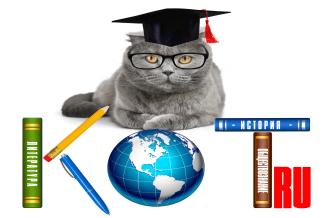 БЛАНК ОТВЕТОВДАННЫЕ УЧАСТНИКА:ОТВЕТЫ:Заполненный БЛАНК ОТВЕТОВ необходимо отправить на электронный адрес: ruskotru@mail.ruНазвание олимпиады (конкурса, викторины)«ЛЮДВИГ ВАН БЕТХОВЕН»ФИО участникаКласс/группаУчебное заведение, город (школа, ССУЗ, ВУЗ) ФИО преподавателя-наставникаАдрес электр. почты участникаАдрес электр. почты преподавателя - наставникаНомер задания12345678910111213141516171819202122232425